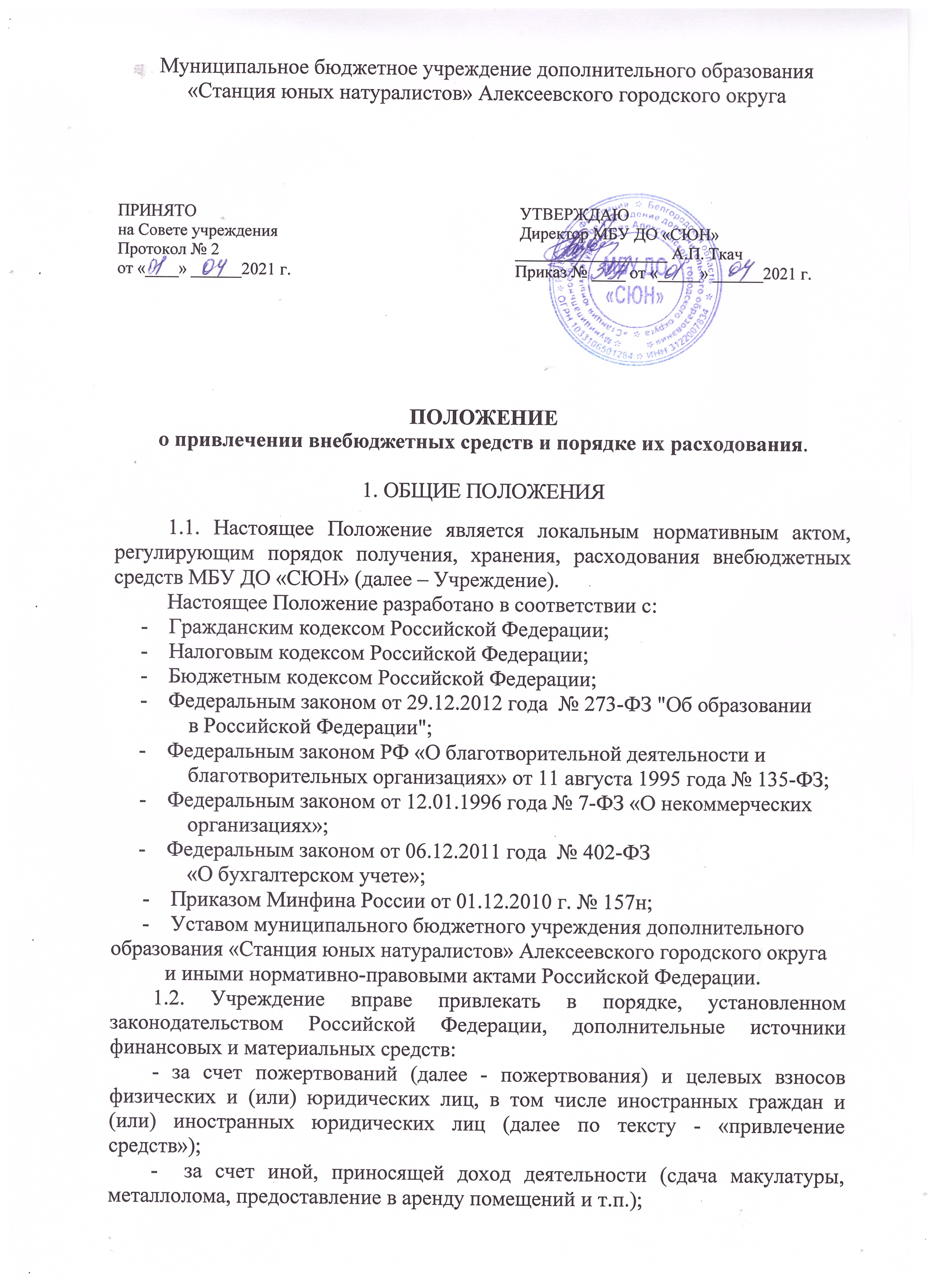 -  за счет грантов и иных поступлений, не относящихся к деятельности образовательного учреждения, финансируемой в рамках соглашения на выполнение муниципального задания.        Пожертвования оформляются в соответствии с действующим законодательством РФ.1.2.1.  Пожертвования юридических лиц и  физических лиц, в том числе законных представителей, в виде денежных средств зачисляются на внебюджетный лицевой счет учреждения,  с указанием «Плательщика» и формулировкой в назначении платежа «пожертвования на (какие цели)».1.2.2.    Иное имущество оформляется в обязательном порядке с применением акта приема-передачи и постановкой на баланс учреждения в соответствии с существующим законодательством РФ.1.2.3.    Пожертвования недвижимого имущества подлежат государственной регистрации в порядке, установленном законодательством Российской Федерации.Денежные средства расходуются в соответствии с утвержденным планом финансово-хозяйственной деятельности.Учет пожертвований ведется в соответствии с Приказом Минфина России от 01.12.2010 г. № 157н  "Об утверждении Единого плана счетов бухгалтерского учета для органов государственной власти (государственных органов), органов местного самоуправления, органов управления государственными внебюджетными фондами, государственных академий наук, государственных (муниципальных) учреждений и Инструкции по его применению"1.3. Привлечение внебюджетных средств имеет своей целью приобретение необходимого Учреждению имущества, создания дополнительных условий для развития учреждения, укрепление и развитие материально-технической базы Учреждения, обеспечивающей образовательный процесс, организации досуга и отдыха детей, охрану жизни и здоровья, обеспечение безопасности обучающихся (детей) в период образовательного процесса, правовой защиты образовательного процесса в станции и оказания практической помощи руководителю станции,  либо решение иных задач, не противоречащих уставной деятельности Учреждения и действующему законодательству Российской Федерации. 1.4. Привлечение Учреждением указанных дополнительных средств, не влечет за собой снижение нормативов и абсолютных размеров его финансирования за счет средств учредителя.1.5. Привлечение Учреждением средств является правом, а не обязанностью Учреждения.1.6. Основным принципом привлечения Учреждением дополнительных средств в виде целевых взносов и пожертвований является добровольность их внесения.2. ОБЩИЕ ПОНЯТИЯ2.1. Законные представители - родители, усыновители, опекуны, попечители обучающихся.2.2     Коллегиальные органы управления в образовательном учреждении –  Совет учреждения, общее собрание работников, педагогический совет (далее по тексту – коллегиальные органы). Порядок выборов коллегиальных органов управления образовательного учреждения и их компетенция определяются уставом образовательного учреждения.2.3. Целевые взносы - добровольная передача юридическими или физическими лицами (в том числе законными представителями) денежных средств, которые должны быть использованы по объявленному (целевому) назначению.2.4. Пожертвование - дарение вещи (включая деньги, ценные бумаги) или права в общеполезных целях. В контексте данного Положения общеполезная цель - развитие Учреждения. Пожертвование может также выражаться в добровольном безвозмездном личном труде родителей (законных представителей) детей по ремонту помещений Учреждения, оказании помощи в проведении мероприятий и т.д.2.5. Пожертвование - дарение вещи (включая деньги, ценные бумаги) или права в общеполезных целях. Пожертвования могут предоставляться юридическими и физическими лицами в наличной и безналичной форме, а также в виде товаров, работ, услуг.2.6. Жертвователь - физическое или юридическое лицо, осуществляющее пожертвование. 3. ПОРЯДОК ПРИВЛЕЧЕНИЯ И ОФОРМЛЕНИЯ (ИЛИ УЧЕТ) ПОЖЕРТВОВАНИЙ И ЦЕЛЕВЫХ ВЗНОСОВ 3.1. Администрация учреждения вправе обратиться как в устной, так и в письменной форме к физическим и юридическим лицам с просьбой об оказании помощи учреждению с указанием цели привлечения пожертвований.3.2. Пожертвования физических или юридических лиц могут привлекаться учреждением только на добровольной основе. Обязательным условием приема пожертвований является заключение договора (Приложение 1 к настоящему Положению).3.3. Целевой взнос оформляется заявлением физических лиц с указанием размера денежной суммы и конкретной цели использования этой суммы. Пожертвования оформляются договором пожертвования (Приложение 2 к настоящему Положению). Денежные средства поступают на лицевой счёт Учреждения.3.4. Руководитель учреждения организует раздельный бухгалтерский учет целевых взносов и пожертвований в соответствии с требованиями бюджетного и налогового законодательства РФ.3.5. К случаям, не урегулированным настоящим разделом Положения, применяются нормы Гражданского кодекса Российской Федерации. 4. ПОРЯДОК РАСХОДОВАНИЯ ЦЕЛЕВЫХВЗНОСОВ И ПОЖЕРТВОВАНИЙ4.1. Распоряжение привлеченными пожертвованиями и их расходование осуществляется Учреждением в соответствии с утвержденным планом финансово-хозяйственной деятельности (по коду финансового обеспечения «2»- «приносящая доход деятельность (собственные доходы учреждения)»)4.2. Расходование средств, принятых Учреждением, производится только в соответствии с их целевым назначением, если благотворителем не определены конкретные цели использования средств, пути направления благотворительного взноса определяются руководителем Учреждения совместно с Советом учреждения в соответствии с потребностями, связанными исключительно с уставной деятельностью Учреждения.4.3. Использование указанных средств осуществляется путём оформления подтверждающих документов.5. ПОЛНОМОЧИЯ УПРАВЛЯЮЩЕГО СОВЕТА  5.1. В рамках настоящего положения к полномочиям  Совета учреждения относится:содействие привлечению внебюджетных средств для обеспечения деятельности и развития учреждения;определение рекомендаций о размере пожертвований и целевых взносов, которые будут внесены законными представителями и иными физическими и юридическими лицами;определение целевого назначения и сроков освоения денежных средств;осуществление контроля за использованием пожертвований жертвователей на нужды учреждения.5.2. В соответствии с уставом учреждения Совет учреждения, принимая решение о целевом назначении поступивших пожертвований, может направить денежные средства на следующие цели:1. Приобретение имущества и хозяйственных материалов;2. Оплата за проведение  работ и  оказание услуг, в том числе:        2.1. Услуг связи;        2.2. Транспортных услуг;       2.3. Услуг по содержанию имущества;        2.4. Прочих работ и услуг;        2.5. Прочих расходов. 6. КОНТРОЛЬ ЗА СОБЛЮДЕНИЕМ ЗАКОННОСТИ ПРИВЛЕЧЕНИЯ ДОПОЛНИТЕЛЬНЫХ ВНЕБЮДЖЕТНЫХ СРЕДСТВ6.1. Контроль за соблюдением законности привлечения внебюджетных средств МБУ ДО «СЮН» осуществляется их учредителем в соответствии с настоящим Положением.6.2. Руководитель МБУ ДО «СЮН» обязан отчитываться перед учредителем и законными представителями о поступлении, бухгалтерском учете и расходовании средств, полученных от внебюджетных источников финансирования, не реже одного раза в год согласно утвержденным формам отчетности.6.3. Запрещается отказывать гражданам в приеме детей в МБУ ДО «СЮН» или исключать из него из-за невозможности или нежелания законных представителей осуществлять целевые взносы (пожертвования), либо выступать заказчиком платных дополнительных образовательных услуг.6.4. Запрещается работникам МБУ ДО «СЮН», в круг должностных обязанностей которых не входит работа с финансовыми средствами,  заниматься сбором пожертвований любой формы.6.5. Запрещается вовлекать детей в финансовые отношения между их законными представителями и МБУ ДО «СЮН».7. ОТВЕТСТВЕННОСТЬ И ОБЕСПЕЧЕНИЕ КОНТРОЛЯ РАСХОДОВАНИЯ ВНЕБЮДЖЕТНЫХ СРЕДСТВ7.1. Директор учреждения несет персональную ответственность за соблюдение законности привлечения и использование пожертвований (расходовании) и других внебюджетных средств.7.2. По просьбе физических и юридических лиц, осуществляющих пожертвование, учреждение предоставляет им информацию об использовании.8. ОТВЕТСТВЕННОСТЬ8.1. Не допускается использование целевых взносов и пожертвований физических и (или) юридических лиц Учреждением на цели, не соответствующие уставной деятельности Учреждения и не в соответствии с назначением (целью) лица, сделавшего целевой взнос или совершившего пожертвование. 8.2. Руководитель МБУ ДО «СЮН» несет персональную ответственность за соблюдение порядка привлечения внебюджетных средств, в том числе за привлечением и использованием целевых взносов, пожертвований в соответствии с настоящим Положением и действующим законодательством.9. ЗАКЛЮЧИТЕЛЬНЫЕ ПОЛОЖЕНИЯ9.1. Наличие в МБУ ДО «СЮН» внебюджетных средств для выполнения своих функций не влечет за собой снижения нормативов и (или) абсолютных размеров его финансирования за счет средств учредителя.9.2. Должностные лица органов управления образованием за неосуществление должного контроля за порядком привлечения и использования внебюджетных средств в учреждениях могут быть привлечены к дисциплинарной ответственности.10. ПОРЯДОК ВНЕСЕНИЯ ИЗМЕНЕНИЙ В ПОЛОЖЕНИЕ10.1. В настоящее положение по мере необходимости, выхода указаний, рекомендаций вышестоящих органов могут вноситься изменения и дополнения, утверждаемые директором станции и согласованные учредителем и  Советом учреждения.10.2. Изменение Положения осуществляется в том же порядке, как и его принятие.Приложение 1ДОГОВОР №_____пожертвования денежных средств 					                                              «___»_________20__г.   Муниципальное  бюджетное учреждение дополнительного образования «Станция юных натуралистов» Алексеевского городского округа (в дальнейшем – «Одаряемый») действующая на основании лицензии  № 8705 от 14 марта 2019г., выданной  Департаментом образования Белгородской области,  в лице директора Ткач Анны Петровны, действующего на основании Устава, с одной стороны, и с другой стороны _________________________________________________,  именуемый в дальнейшем «Жертвователь», действующий на основании ____________________________________________________________________, с другой стороны, заключили настоящий Договор о нижеследующем:1. Предмет договора1.1. Жертвователь  обязуется  безвозмездно  передать   Одаряемому  в собственность на цели, указанные в настоящем Договоре, денежные средства (далее    по    тексту договора – пожертвование) в размере _____________________________________________________________руб.                                       (Сумма цифрами и прописью)1.2. Пожертвование   передается  в   собственность   Одаряемому   на осуществление целей, установленных решением Совета учреждения о привлечении пожертвований на ________________________________________________.1.3.  Цели   использования   пожертвования соответствуют  целям  благотворительной  деятельности,   определенным   в ст. 2   Федерального   закона   № 135-ФЗ     от     11.08.1995 года «О благотворительной деятельности и благотворительных организациях».2. Права и обязанности сторон2.1. Одаряемый вправе в любое время до передачи пожертвования от него отказаться. Отказ Одаряемого от пожертвования должен быть совершен в письменной форме. В таком случае настоящий Договор считается расторгнутым с момента получения Жертвователем письменного отказа.2.2. Одаряемый обязан  использовать  пожертвование  исключительно  в целях,  указанных  в  п. 1.2.  настоящего  Договора.  2.3. Одаряемый обязан предоставлять Жертвователю возможность знакомиться с финансовой, бухгалтерской и иной документацией, подтверждающей целевое использование пожертвования.2.4. Если  использование  пожертвования  в  соответствии  с  целями, указанными  в  п. 1.2   настоящего   Договора,   становится   невозможным вследствие  изменившихся  обстоятельств,  то  пожертвование  может   быть использовано Одаряемым в  других  целях  только  с  письменного  согласия Жертвователя.3. Ответственность сторон3.1. Использование пожертвования или его части не в  соответствии  с оговоренными в п. 1.2. настоящего Договора целями ведет к отмене договора пожертвования. В случае отмены договора  пожертвования  Одаряемый  обязан возвратить Жертвователю  пожертвование.4. Прочие условия4.1. Настоящий Договор вступает в  силу  с  момента  его  подписания сторонами.4.2. Все  споры,  вытекающие  из  настоящего  Договора,   разрешаются сторонами  путем  переговоров.  При  не достижении согласия,  спор  подлежит рассмотрению   в  судебном порядке.4.3. Все изменения и дополнения к настоящему  Договору  должны  быть составлены в письменной форме и подписаны уполномоченными представителями сторон.4.5. Настоящий Договор составлен в двух экземплярах, имеющих  равную юридическую силу – по одному для каждой из сторон.5. Адреса и реквизиты сторонПриложение 2ДОГОВОР №_____пожертвования денежных средств на определенные цели (целевые взносы)     					   		                   «___»_________20__г.   Муниципальное  бюджетное учреждение дополнительного образования «Станция юных натуралистов» Алексеевского городского округа (в дальнейшем – «Одаряемый») действующая на основании лицензии  № 8705 от 14 марта 2019г., выданной  Департаментом образования Белгородской области,  в лице директора Ткач Анны Петровны, действующего на основании Устава, с одной стороны, и с другой стороны _________________________________________________,  именуемый в дальнейшем «Жертвователь», действующий на основании ____________________________________________________________________, с другой стороны, заключили настоящий Договор о нижеследующем:1. Предмет договора1.1. Жертвователь  обязуется  безвозмездно  передать   Одаряемому  в собственность на цели, указанные в настоящем Договоре, денежные средства (далее  по тексту договора  – пожертвование) в размере ________________________________________________________________ руб.                                       (Сумма цифрами и прописью)1.2. Пожертвование   передается  в   собственность   Одаряемому   на осуществление целей, установленных решением Совета школы о привлечении целевых взносов __________________________________________________.1.3.  Указанные   в   п. 1.2.   цели   использования   пожертвования соответствуют  целям  благотворительной  деятельности,   определенным   в ст. 2   Федерального   закона   № 135-ФЗ     от     11.08.1995 года «О благотворительной деятельности и благотворительных организациях».2. Права и обязанности сторон2.1. Одаряемый вправе в любое время до передачи пожертвования от него отказаться. Отказ Одаряемого от пожертвования должен быть совершен в письменной форме. В таком случае настоящий Договор считается расторгнутым с момента получения Жертвователем письменного отказа.2.2. Одаряемый обязан  использовать  пожертвование  исключительно  в целях,  указанных  в  п. 1.2.  настоящего  Договора.  2.3. Одаряемый обязан предоставлять Жертвователю возможность знакомиться с финансовой, бухгалтерской и иной документацией, подтверждающей целевое использование пожертвования.2.4. Если  использование  пожертвования  в  соответствии  с  целями, указанными  в  п. 1.2   настоящего   Договора,   становится   невозможным вследствие  изменившихся  обстоятельств,  то  пожертвование  может   быть использовано Одаряемым в  других  целях  только  с  письменного  согласия Жертвователя.3. Ответственность сторон3.1. Использование пожертвования или его части не в  соответствии  с целями, оговоренными в п. 1.2. настоящего Договора, ведет к отмене договора пожертвования. В случае отмены договора  пожертвования  Одаряемый  обязан возвратить Жертвователю  пожертвование.4. Прочие условия4.1. Настоящий Договор вступает в  силу  с  момента  его  подписания сторонами.4.2. Все  споры,  вытекающие  из  настоящего  Договора,   разрешаются сторонами  путем  переговоров.  При  не достижении согласия,  спор  подлежит рассмотрению   в  судебном порядке.4.3. Все изменения и дополнения к настоящему  Договору  должны  быть составлены в письменной форме и подписаны уполномоченными представителями сторон.4.5. Настоящий Договор составлен в двух экземплярах, имеющих  равную юридическую силу – по одному для каждой из сторон.5. Адреса и реквизиты сторонЖертвователь______________________________                       Жертвователь          Одаряемый МБУ ДО «СЮН» 309850, Белгородская область, г. Алексеевка, ул. Ремесленников 6 А, ОГРН 1033106501284, ИНН 3122007834, КПП 312201001,Расчетный счет: 03234643147100002600Кор. Счет:40102810745370000018Банк: ОТДЕЛЕНИЕ БЕЛГОРОД//УФК по Белгородской области г Белгородл/с 20263В75021БИК 011403102Директор______________________ Ткач А.П.М.П.Жертвователь______________________________                       Жертвователь          Одаряемый МБУ ДО «СЮН» 309850, Белгородская область, г. Алексеевка, ул. Ремесленников 6 А, ОГРН 1033106501284, ИНН 3122007834, КПП 312201001,Расчетный счет: 03234643147100002600Кор. Счет:40102810745370000018Банк: ОТДЕЛЕНИЕ БЕЛГОРОД//УФК по Белгородской области г Белгородл/с 20263В75021БИК 011403102Директор______________________ Ткач А.П.М.П.